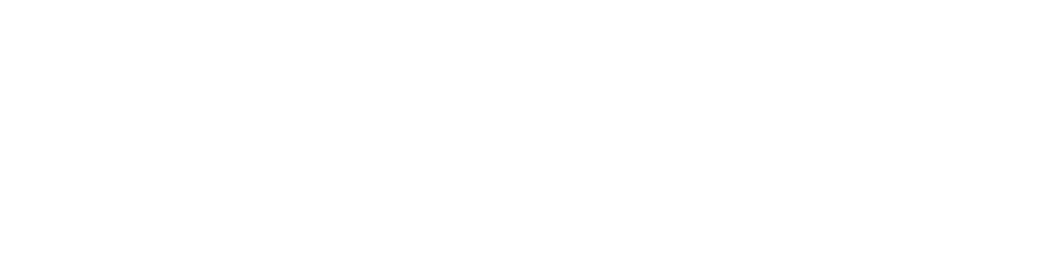 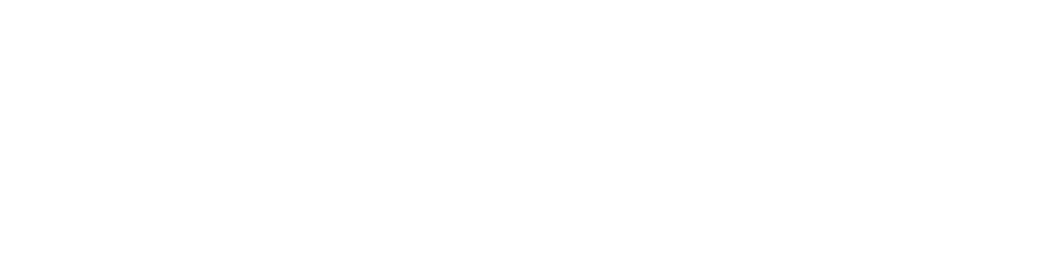 Il sottoscritto   	già   allievo   negli   anni   dal 	                     al                                                                                                                  DICHIARAdi essere edotto delle norme dello Statuto di codesta Associazione;di condividere gli scopi di cui all’articolo 2;di aver frequentato la Scuola Militare Nunziatella dal 	al  	di non essere stato allontanato dalla Scuola Militare Nunziatella;di non essere stato dichiarato in precedenza decaduto da codesta Associazione, o di aver assolto alle cause che avevano generato la decadenza.di non essere stato espulso da codesta Associazione.CHIEDEdi essere ammesso in qualità di Socio.Luogo 	Data   	Firma  	Per la PrivacyInoltre :Dichiara di aver ricevuto l'informativa ai sensi del Decreto Legislativo N°101 del 10 agosto 2018 sull'utilizzazione dei propri dati personali;Concede il proprio consenso al loro trattamento nella misura necessaria per il conseguimento degli scopi statutari.Concede il consenso che i dati riguardanti l'iscrizione siano comunicati e trattati nella misura necessaria all'adempimento degli obblighi previsti dalla legge e dalle norme statutarie.Luogo 	Data 	Firma  	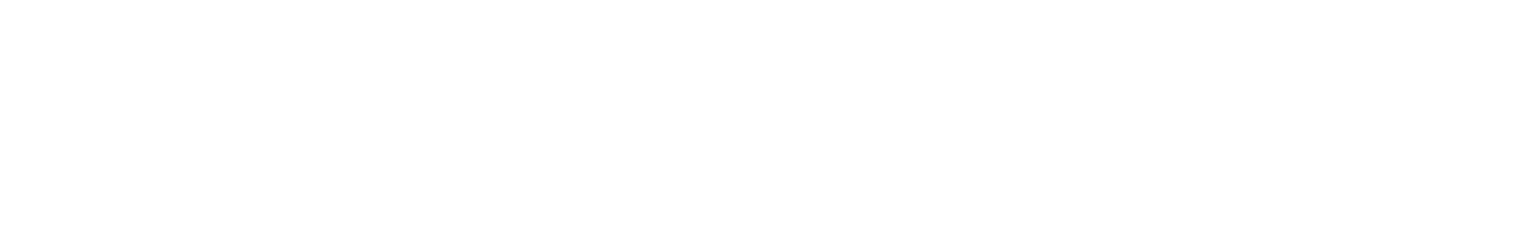 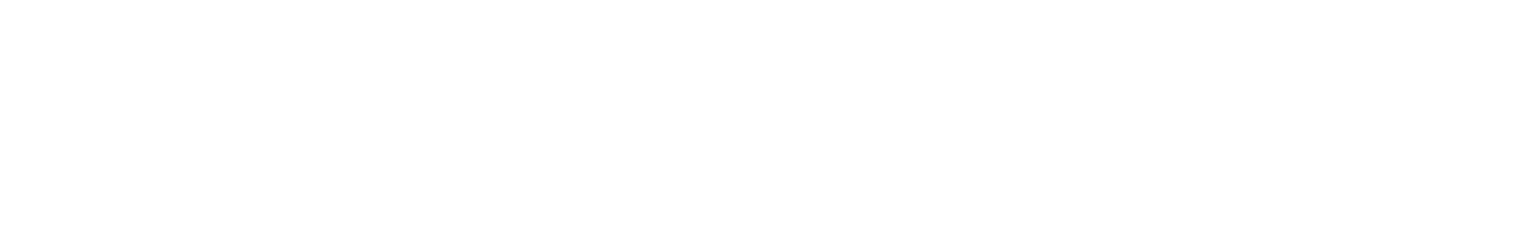 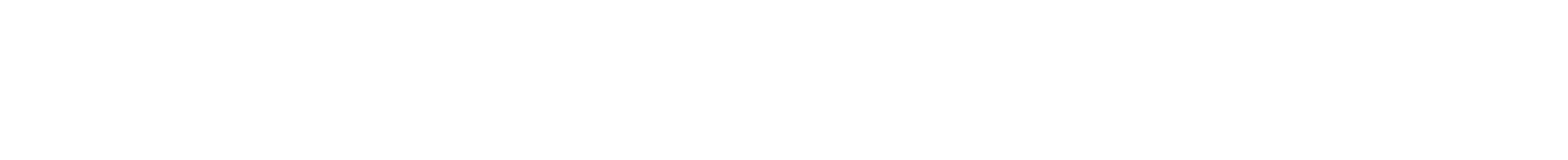 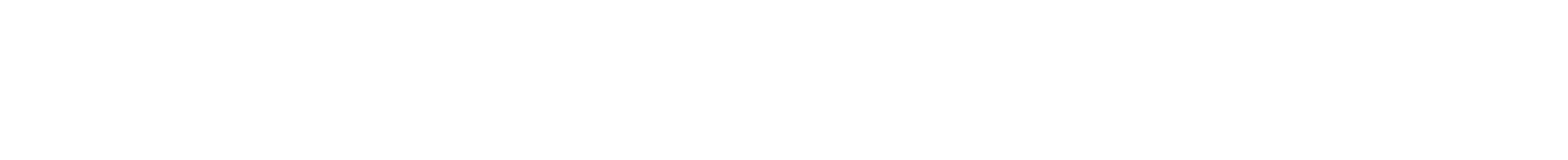 Dati obbligatori *Titolo e grado*	 	Cognome* Nome*   	Anni di corso*	 	Maturità* 	Sezione*  	Data di nascita* 	Comune di nascita*________________________________________ 	Indirizzo abitazione* 	n° 	Comune* 	Provincia* 	C.A.P.*  	Telefono abitazione* 	Cellulare* 	Indirizzo e-mail* (STAMPATELLO) __________________________________________________________ 	Altri dati non obbligatori ma che preferiremo inserissiProfessione	 	Ufficio/Azienda Settore di attività  	Indirizzo ufficio Comune _______________________________________Provincia C.A.P.  - 	Telefono ufficio 	Fax 	Cellulare ufficio  	e-mail ufficioLaurea 1 	Laurea 2 	Laurea 3  	Onorificenze	 	Allego una fotografia recenteNOTE : nella sezione “area riservata” del sito www.nunziatella.it potrai sempre e comunque modificare i dati inseriti e le autorizzazioni alla privacy.CONSENSO ALLA PUBBLICAZIONE DEI PROPRI DATI PERSONALI(indispensabile per la pubblicazione del nominativo e dei dati nell'albo Area Riservata )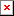 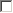 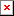 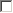 Vuoi che il Tuo nome sia presente nell'Albo ex Allievi Nunziatella, nelle successive pubblicazioni e trale informazioni accessibili sul sito dell’Associazione?SI	NOSE HAI RISPOSTO NOpuoi fermarti qui e non rispondere ad altre domande.SE HAI RISPOSTO SI:indica barrando con una X quali dati vuoi non siano visibili nell'Albo ex Allievi e non possono essere comunicati a chi vuole notizie su di Te: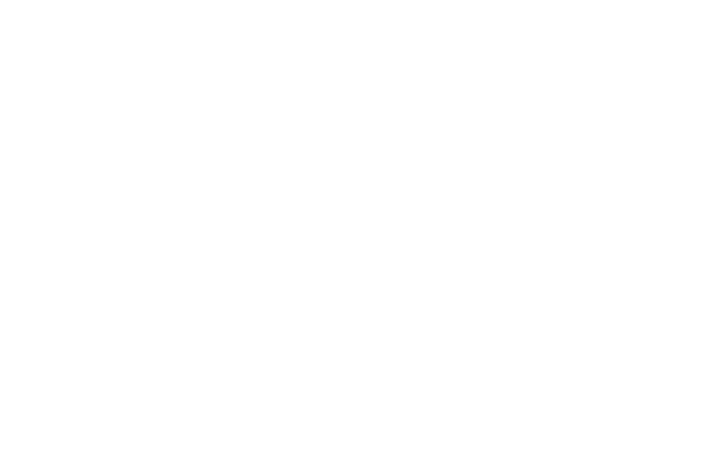 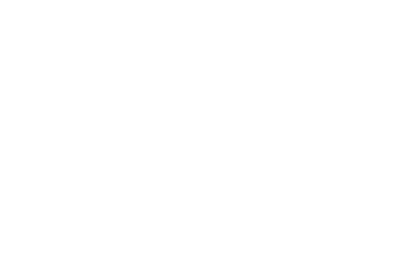 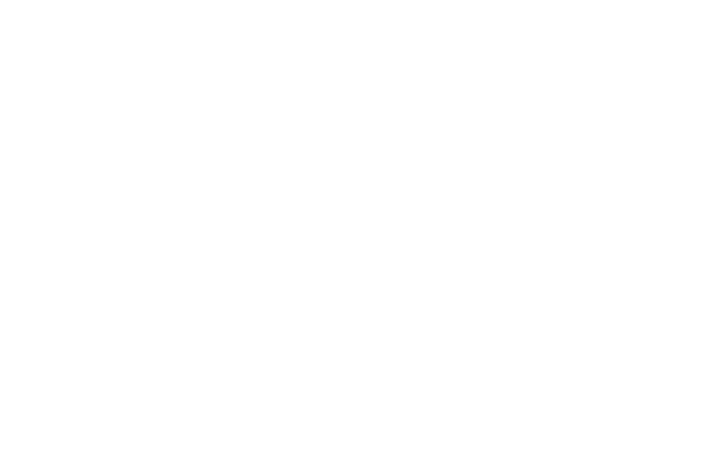 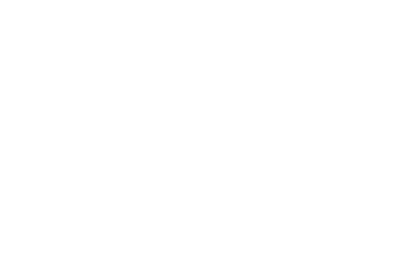 Luogo 	Data 	Firma  	La presente domanda va datata e firmata (tutte le pagine) e rispedito a: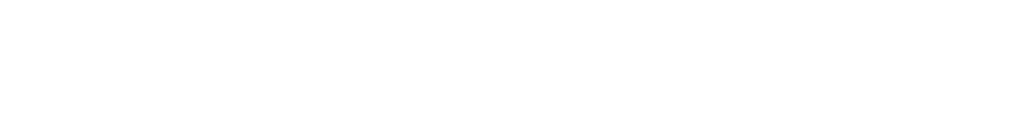 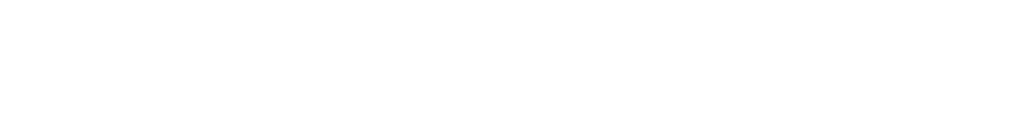 Coordinate bancarie e postali dell’Associazione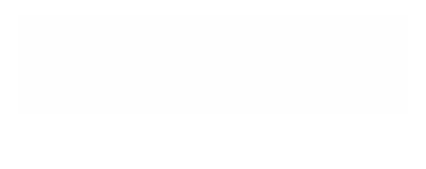 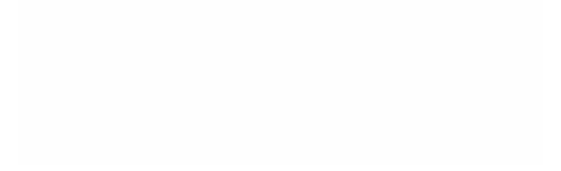 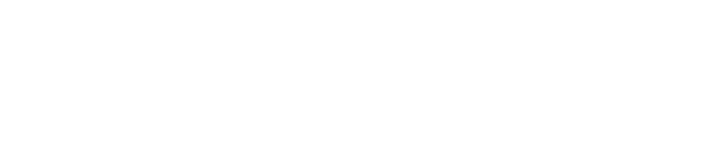 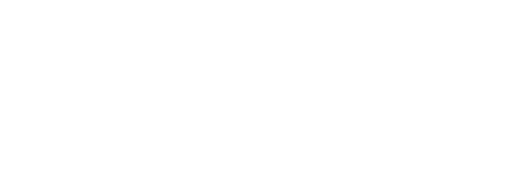 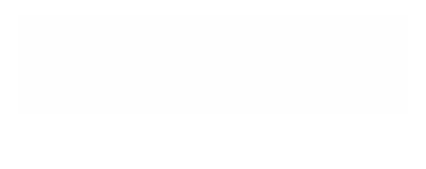 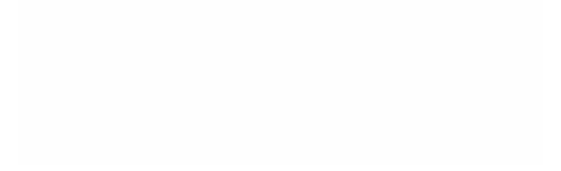 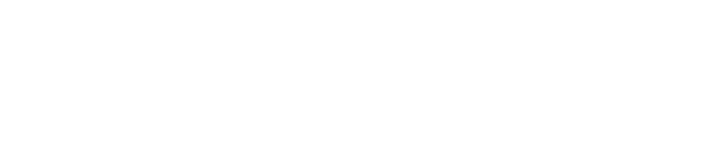 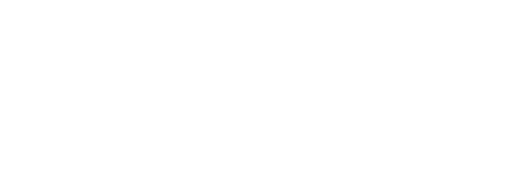 